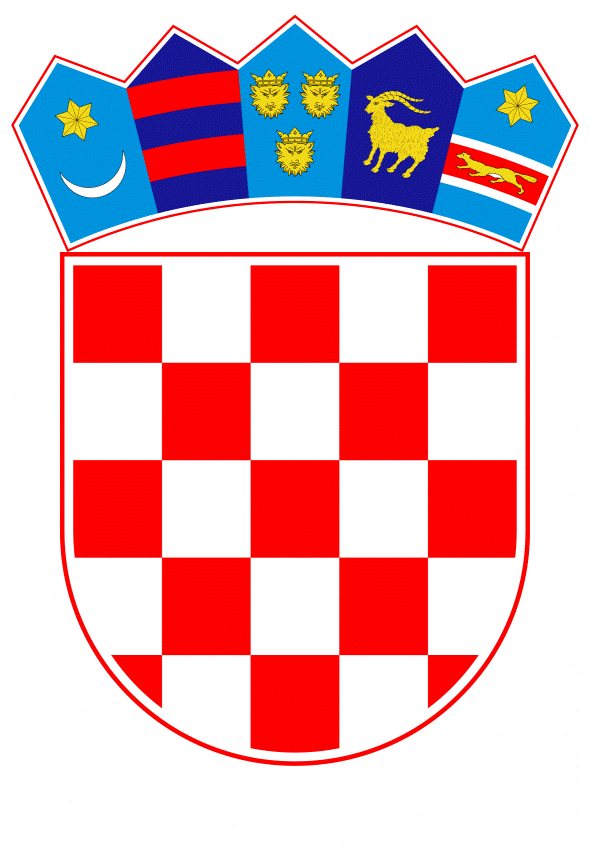 VLADA REPUBLIKE HRVATSKEZagreb, 14. listopada 2020.______________________________________________________________________________________________________________________________________________________________________________________________________________________________PRIJEDLOG Na temelju članka 39. stavka 2. Zakona o poljoprivredi („Narodne novine“, broj 118/2018 i 42/2020.), Vlada Republike Hrvatske je na sjednici održanoj ________________ donijelaODLUKUo donošenju Programa potpore pčelarima za saniranje šteta uzrokovanih pomorom pčelinjih zajednica na području Međimurske županije I.Donosi se Program potpore pčelarima za saniranje šteta uzrokovanih pomorom pčelinjih zajednica na području Međimurske županije (u daljnjem tekstu: Program), u tekstu koji je Vladi Republike Hrvatske dostavilo Ministarstvo poljoprivrede aktom, KLASA: 320-09/20-01/06, URBROJ: 525-14/0856-20-6, od 1. listopada 2020. II.Financijska sredstva za provedbu Programa iz točke I. ove Odluke u iznosu od 1.000.000,00 kuna osigurana su u Državnom proračunu Republike Hrvatske za 2020. godinu unutar Financijskog plana Ministarstva poljoprivrede, na poziciji K821074 – Programi državnih i de minimis potpora i sufinanciranje infrastrukture za razvoj poljoprivrede.III.Zadužuje se Ministarstvo poljoprivrede da na svojim mrežnim stranicama objavi Program iz točke I. ove Odluke.IV.Ova Odluka stupa na snagu danom donošenja.       PREDSJEDNIK mr. sc. Andrej Plenković OBRAZLOŽENJEProgram potpore pčelarima za saniranje šteta uzrokovanih pomorom pčelinjih zajednica na području Međimurske županije donosi se na temelju članka 39. stavka 2. Zakona o poljoprivredi („Narodne novine“, broj 118/2018. i 42/2020.), a u skladu s Uredbom Komisije (EU) br. 1408/2013 оd 18. prosinca 2013. o primjeni članaka 107. i 108. Ugovora o funkcioniranju Europske unije na de minimis potpore (SL L 352, 24.12.2013.) kako je izmijenjena Uredbom Komisije (EU) 2019/316 od 21. veljače 2019. o izmjeni Uredbe (EU) br. 1408/2013 o primjeni članaka 107. i 108. Ugovora o funkcioniranju Europske unije na potpore de minimis u poljoprivrednom sektoru (SL L 51I, 22.2.2019.) s ciljem financijske pomoći oštećenim pčelarima u nadoknadi izgubljene dobiti zbog naglog prestanka proizvodnje. Provedbom Programa izravno će se utjecati na saniranje ekonomskih posljedica zbog izgubljene dobiti uslijed prestanka proizvodnje uzrokovane pomorom pčela na pčelinjacima.Potpora se dodjeljuje pčelarima koji su upisani i ažurirani u Evidenciju pčelara i pčelinjaka u skladu s člankom 129. Zakona o poljoprivredi („Narodne novine“,  broj 118/2018. i 42/2020.) a kod kojih je na temelju Zapisnika o inspekcijskom nadzoru izvršenom na pčelinjacima u Međimurskoj županiji tijekom mjeseca lipnja utvrđen pomor pčela. Potpora se dodjeljuje za štete nastale pomorom pčelinjih zajednica u stacionarnim ili selećim pčelinjacima dopremljenim na područje Međimurske županije u skladu s Pravilnikom o držanju pčela i katastru pčelinje paše („Narodne novine“ br. 18/08., 29/13., 42/13. i 65/14). Zbog masovnog uginuća pčela i nanesene štete koja je zadesila velik broj međimurskih pčelara, župan Međimurske županije je 12. lipnja 2020. godine proglasio prirodnu nepogodu na dijelu područja Međimurske županijeProvedbom mjere iz ovog Programa korisnicima bi se osigurala mogućnost daljnjeg ostanka u sektoru pčelarstva, što bi izravno utjecalo na osiguranje brojnosti pčelinjih zajednica, na nastavak daljnjeg uspješnog oprašivanja poljoprivrednih i samoniklih usjeva i na kontinuiranu proizvodnju pčelinjih proizvoda, a neizravno na ponovo vraćanje nazočnosti pčela na isto područje u svrhu očuvanja biološke raznolikosti.  Program potpore financira se sredstvima Državnog proračuna Republike Hrvatske za 2020. godinu, aktivnost K821074 – Programi državnih i de minimis potpora i sufinanciranje infrastrukture za razvoj poljoprivrede, u iznosu od 1.000.000,00 kn.  Predlagatelj:Ministarstvo poljoprivrede Predmet:Prijedlog odluke o donošenju Programa potpore pčelarima za saniranje šteta uzrokovanih pomorom pčelinjih zajednica na području Međimurske županije